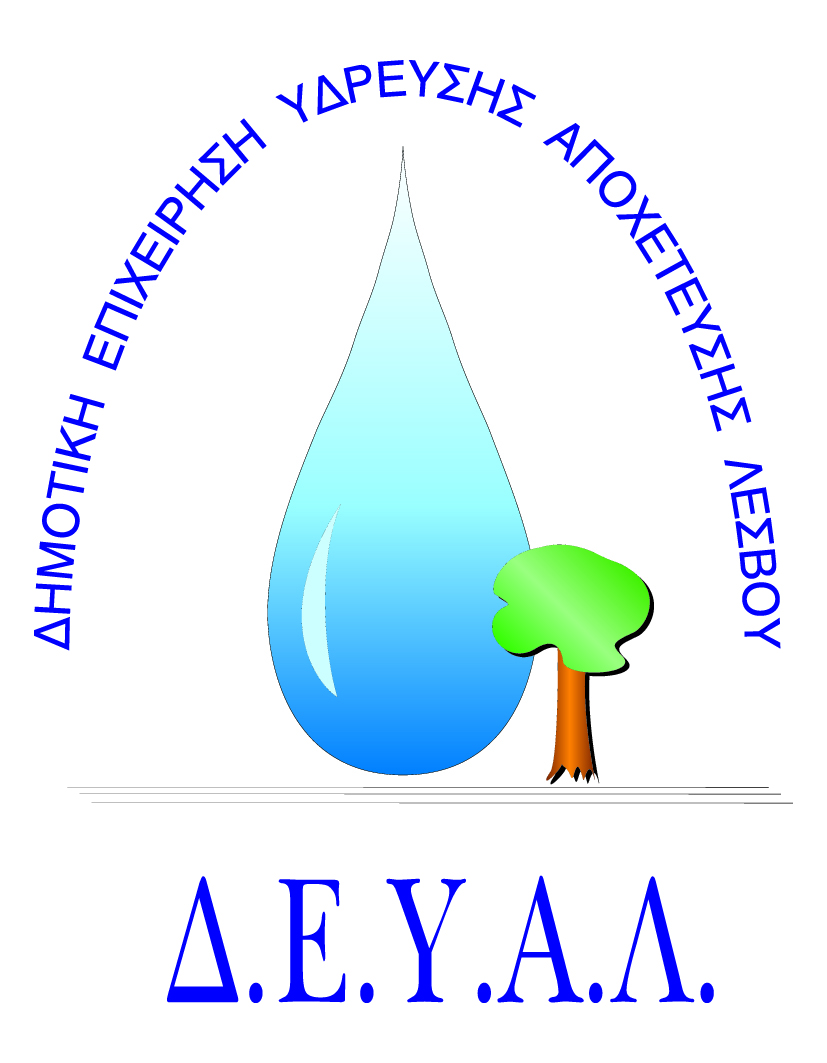                                               ΤΕΧΝΙΚΗ ΠΕΡΙΓΡΑΦΗ                                                        ΤΕΥΧΟΣ 1Με την παρούσα μελέτη («Προμήθεια ειδών ένδυσης και υπόδησης) του προσωπικού της Δ.Ε.Υ.Α Λέσβου  για το  έτος 2019», υπ’ αριθμ. μελέτης 112/2019) που εκπονήθηκε από την οικονομική υπηρεσία κατόπιν συζητήσεως με το γραφείο προμηθειών, τον Σύλλογο εργαζομένων Δ.Ε.Υ.Α Λέσβου, την  σύμφωνη γνώμη του τεχνικού ασφαλείας και του γιατρού εργασίας και κατόπιν από έρευνα αγοράς. Η  επιλογή του εξοπλισμού έγινε με βάση  να ανταποκρίνεται στις συνθήκες εργασίας του προσωπικού καθώς και των εργονομικών και χρηστικών αναγκών, των κινδύνων, των ιδιαίτερων συνθηκών που επικρατούν στους χώρους εργασίας των ανά Υπηρεσία.   Η προμήθεια της μελέτης 112/2019  αφορά:  Είδη ένδυσης και υπόδησης όπως προβλέπει η ΣΣΕ της ΠΟΕ-ΔΕΥΑ και ειδικότερα το άρθρο 8 που αναφέρει: «Στους εργαζόμενους που υπάγονται στην παρούσα σύμβαση χορηγούνται τα ακόλουθα είδη ένδυσης και υπόδησης. Χειμερινή ένδυση, που χορηγείται μέχρι την 1η Οκτωβρίου εκάστου έτους: Δύο (2) παντελόνια τύπου τζιν, δύο (2) υποκάμισα τύπου φανέλα, ένα (1) πουλόβερ, ένα (1) μπουφάν και ένα (1) ζευγάρι μποτάκια με επένδυση. Θερινή ένδυση, που χορηγείται μέχρι 1η Ιουνίου εκάστου έτους: Δύο (2) παντελόνια τύπου τζιν, δύο (2) υποκάμισα κοντομάνικα, ένα (1) μπουφάν τύπου τζιν θερινό και ένα (1) ζευγάρι μποτάκια χωρίς επένδυση».  Όπως προκύπτει από τις καταστάσεις προσωπικού, τα είδη ένδυσης και υπόδησης τα δικαιούνται εξήντα εννέα (69) άτομα, σύμφωνα με την ΣΣΕ της ΠΟΕ ΔΕΥΑ,  όπου θα τους δοθεί η θερινή και η χειμερινή ένδυση. Για κάθε άνδρα τα εξής είδη: Τέσσερα (4) παντελόνια τύπου τζιν ανά εργαζόμενο. (Ποσότητα 4*20,00€ = 80,00€) Δύο (2) πουκάμισα, κοντομάνικα, βαμβακερά 100% ανά εργαζόμενο. (Ποσότητα 2* 15,00€= 30,00€) Δύο (2) πουκάμισα, μακρυμάνικα, βαμβακερά 100% ανά εργαζόμενο. (Ποσότητα 2* 15,00€= 30,00€) Ένα (1) ζευγάρι μποτάκια δερμάτινα χωρίς επένδυση, θερινό, αδιάβροχα με σόλα ράφτη ένα ανά εργαζόμενο. (Ποσότητα 1*45,00€ = 45,00€) Ένα (1) ζευγάρι μποτάκια δερμάτινα με επένδυση, χειμερινό, αδιάβροχα με σόλα ράφτη ένα ανά εργαζόμενο.  (Ποσότητα 1*30,00€ = 30,00€) Ένα (1) σακάκι τύπου τζιν ανά εργαζόμενο.   (Ποσότητα 1*20,00€ = 20,00€)  Ένα (1) μπουφάν χειμερινό ανά εργαζόμενο. (Ποσότητα 1*35,00€ = 35,00€)  Ένα (1) πουλόβερ μάλλινο ανά εργαζόμενο.  (Ποσότητα 1*22,50€ = 22,50€) Για κάθε γυναίκα  τα εξής είδη: Τέσσερα (4) παντελόνια τύπου τζιν γυναικείο ανά εργαζόμενη. (Ποσότητα 4*20,00€ = 80,00€) Δύο (2) πουκάμισα γυναικεία, κοντομάνικα, βαμβακερά 100% ανά εργαζόμενη. (Ποσότητα 2*15,00€= 30,00€) Δύο (2) γυναικεία πουκάμισα, μακρυμάνικα, βαμβακερά 100% ανά εργαζόμενη. (Ποσότητα 2* 15,00€= 30,00€) Ένα (1) ζευγάρι μποτάκια δερμάτινα χωρίς επένδυση, θερινό, αδιάβροχα με σόλα ράφτη ένα ανά εργαζόμενη. (Ποσότητα 1*30,00€ = 30,00€) Ένα (1) ζευγάρι μποτάκια δερμάτινα με επένδυση, χειμερινό, αδιάβροχα με σόλα ράφτη ένα ανά εργαζόμενη. (Ποσότητα 1*45,00€ = 45,00€) Ένα (1) σακάκι τύπου τζιν γυναικείο  ανά εργαζόμενη. (Ποσότητα 1*20,00€ = 20,00€)  Ένα (1) μπουφάν γυναικείο ανά εργαζόμενη. (Ποσότητα 1*35,00€ = 35,00€)  Ένα (1) πουλόβερ γυναικείο μάλλινο ανά εργαζόμενο. (Ποσότητα 1*22,50€ = 22,50€)  Η δαπάνη της προμήθειας προϋπολογίζεται στο ποσό των 20.182,5 €   συμπεριλαμβανομένου Φ.Π.Α.17%, θα καλυφθεί από Ι∆ΙΟΥΣ ΠΟΡΟΥΣ και θα βαρύνει σχετική πίστωση Κ.Α. 60.02.123.00 «Παροχές σε είδος εργαζομένων» του οικονομικού έτους 2019. Η προμήθεια θα γίνει σύμφωνα με τις διατάξεις του Ν. 4412/16 (ΦΕΚ-147 Α/8-8-16) : «Δημόσιες Συμβάσεις Έργων, Προμηθειών και Υπηρεσιών». Δημοτική Επιχείρηση Ύδρευσης Αποχέτευσης ΛέσβουΤΜΗΜΑ ΠΡΟΜΗΘΕΙΩΝΤαχ. Δ/νση	: Ελ. Βενιζέλου 13-17Ταχ. Κωδ.	: 81132 ΜυτιλήνηΠληροφορίες	: Πολυχρόνης Γιάννης Τηλέφωνο	: 2251041966Fax		: 2251041966Ε-mail	           : promithion@deyamyt.gr  ΠΡΟΜΗΘΕΙΑ:Προμήθεια ειδών ένδυσης και υπόδησης του προσωπικού της ΔΕΥΑ Λέσβου για το έτος 2019Δημοτική Επιχείρηση Ύδρευσης Αποχέτευσης ΛέσβουΤΜΗΜΑ ΠΡΟΜΗΘΕΙΩΝΤαχ. Δ/νση	: Ελ. Βενιζέλου 13-17Ταχ. Κωδ.	: 81132 ΜυτιλήνηΠληροφορίες	: Πολυχρόνης Γιάννης Τηλέφωνο	: 2251041966Fax		: 2251041966Ε-mail	           : promithion@deyamyt.gr  ΑΡΙΘΜΟΣ ΜΕΛΕΤΗΣ:112/19Δημοτική Επιχείρηση Ύδρευσης Αποχέτευσης ΛέσβουΤΜΗΜΑ ΠΡΟΜΗΘΕΙΩΝΤαχ. Δ/νση	: Ελ. Βενιζέλου 13-17Ταχ. Κωδ.	: 81132 ΜυτιλήνηΠληροφορίες	: Πολυχρόνης Γιάννης Τηλέφωνο	: 2251041966Fax		: 2251041966Ε-mail	           : promithion@deyamyt.gr  ΧΡΗΜΑΤΟΔΟΤΗΣΗ: ΙΔΙΟΙ ΠΟΡΟΙ ΔΕΥΑΛΔημοτική Επιχείρηση Ύδρευσης Αποχέτευσης ΛέσβουΤΜΗΜΑ ΠΡΟΜΗΘΕΙΩΝΤαχ. Δ/νση	: Ελ. Βενιζέλου 13-17Ταχ. Κωδ.	: 81132 ΜυτιλήνηΠληροφορίες	: Πολυχρόνης Γιάννης Τηλέφωνο	: 2251041966Fax		: 2251041966Ε-mail	           : promithion@deyamyt.gr  ΠΡΟΫΠΟΛΟΓΙΣΜΟΣ:17.250,00 € χωρίς Φ.Π.Α.Ο ΠΡΟΪΣΤΑΜΕΝΟΣ ΤΜΗΜΑΤΟΣ ΠΡΟΜΗΘΕΙΩΝ                                           ΔΕΥΑΛΟ ΔΙΕΥΘΥΝΤΗΣ ΔΙΟΙΚΗΤΙΚΗΣ &ΟΙΚΟΝΟΜΙΚΗΣ ΥΠΗΡΕΣΙΑΣ ΔΕΥΑΛΠΟΛΥΧΡΟΝΗΣ ΓΙΑΝΝΗΣΜΑΡΑΜΠΟΥΤΗΣ ΜΙΧΑΛΗΣΛΟΓΙΣΤΗΣ Τ.Ε.